6. RAZREDPRIPOVEDNA DELAALCOTT: Male ženskeBELL: Zibby Payne in dramatična igra; Zibby Payne in čudovito strašni eksperiment »frklja«; Zibby Payne in težavna trojica, Zibby Payne in težave na zabavi, Zibby Payne …BERESZEWICZ: Na primer MarjetkaBERTHERAT: Primer Hartlin, Smrtno nevarne vode, Umor v hotelu Majestic, Pogrešani novinarCARROLL: Alica v čudežni deželiCOTIČ: Skrivnostna knjigaDUMAS: Trije mušketirjiFIENBERG: Uročeni HorrendoFORRESTAL: Nekdo kot jazFRIEDRICH: Zbirka »Amanda X«:  Gary in pojoče zaklinjevalke duhov, FEA in čarovnikova skrivnost, Erik in ovca v boksarskem ringu, Amanda in detektivi,…GAIMAN: Kaj pa mleko?, CoralineGAŠPERIČ: Moja teta MaraGREGORY: Brontejin knjižni klubHOF: Mama številka ničJENNINGS: Neresnično!, Neznosno!KOKALJ: Črepinje v garaži, Kamen v žepu, Ukradena redovalnica, Senca na balkonuKONC: Društvo starejših bratovKOREN: Bert, grad in domača naloga; Bert v slikarski šoli ali kaj je to Kijaro s kuroKUIJER: Najljubezen gori kot plamen, amen; Knjiga vseh stvari; Ej, moje ime je Polleke!; Raj je tukaj in zdajLEEUWEN: Čiv!LONG: Potovanje k zori časa, Skrivnost vražje jame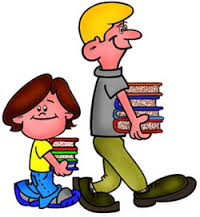 MILLARD: Perry; Layla, TishkinMINNE: Pripoved o gospe Veverici in ostalih živalih v mamini glavi  NOSTLINGER: Tako in tako in sploh, Capasta LoretaORR: Nimin otok                                                                                  PARKINSON: Nekaj nevidnegaPHILIPPS: Bela kava in posipanecPIKALO: LužaSIVEC: Ljubezen za eno poletje, Bomba na šoli, Zakleta bajtaWELSH: Pozor, žeparji!ZBIRKE PESMI GRAFENAUER: Nebotičniki, sedite, Sonce nad vodometiMAURER: Velik sončen danMODERNDORFER: Kako se dan lepo začnePAVČEK: S črko čez KrkoPRINC: ResjeROZMAN: Pesmi iz rimogojniceSEVLJAK: Jaz pa prosim za košček modrineŠIROK: JutroŠTAMPE – ŽMAVC: Živa hišaSEZNAM JE PRIPOROČILNI.  UČENCI LAHKO KNJIGE IZBIRAJO PO LASTNEM IZBORU.(PREBEREJO ŠTIRI ZGODBI IN ENO PESNIŠKO ZBIRKO. ENO PESEM SE NAUČIJO NA PAMET).